Zhou Group Machanism Problems-20161030Problem -001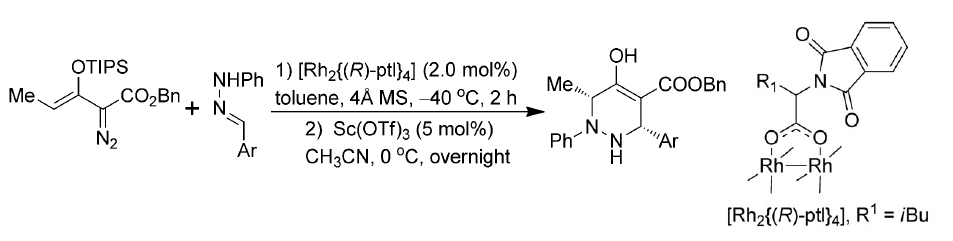 Michael P. Doyle, DOI: 10.1002/anie.201203962.(Hint:本反应涉及Rh catalyzed vinylogus N-H insertion, Sc-catalyzed Mannich addition)Problem -002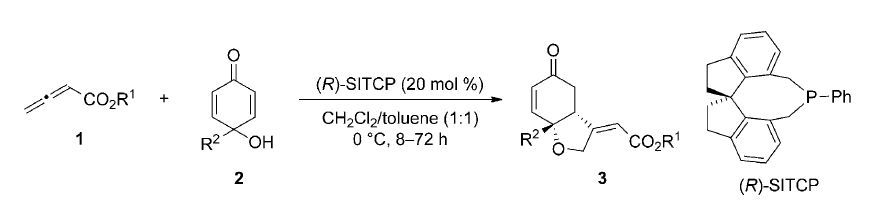 Hiroaki Sasai, DOI: 10.1002/anie.201508022（Hint:该反应涉及β, γ-umpolung of allenic esters）